SETOR 10 SUBPREFEITURA LAPA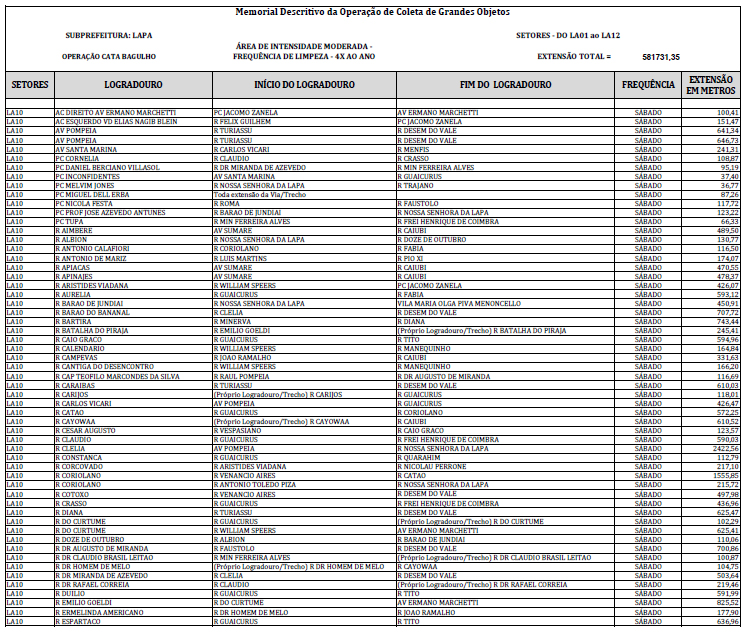 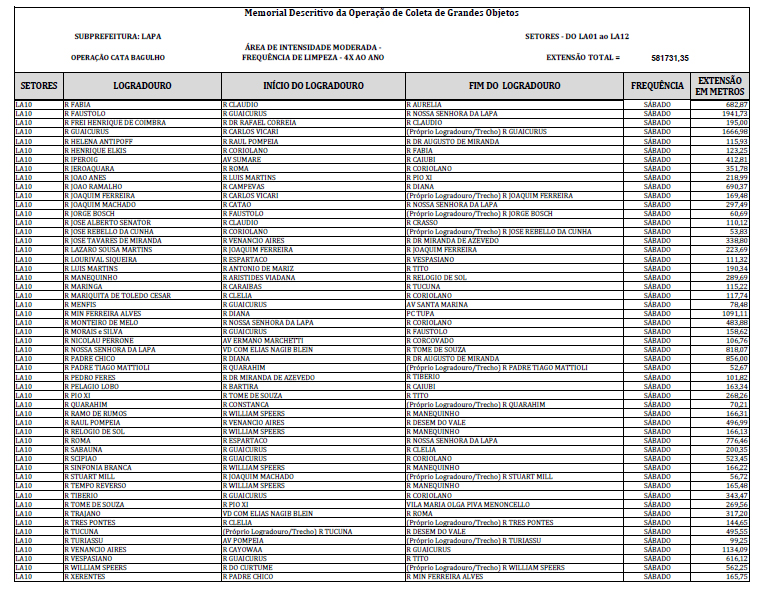 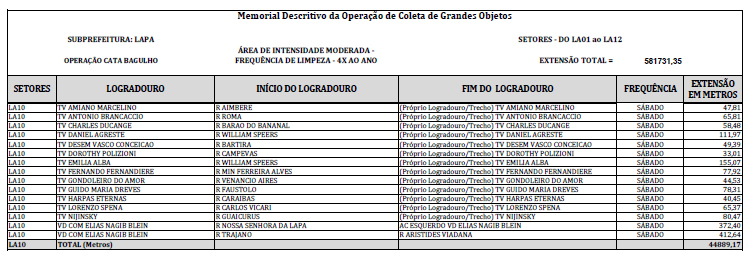 